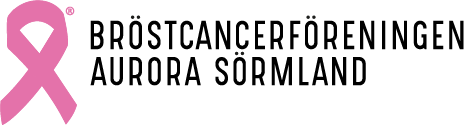 PROGRAM
Höst 2021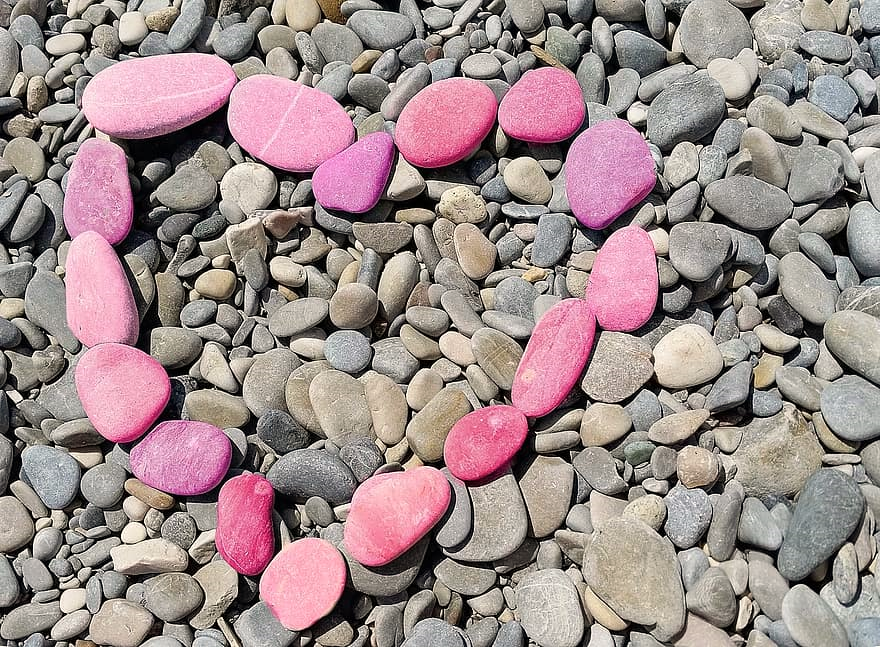 Förtroendevalda och stödpersoner iBCF Aurora SörmlandStyrelsenStödpersonerKansli:BCF Aurora SörmlandEleonoragatan 18, 633 43 EskilstunaE-post: sormland@brostcancerforbundet.seBankgiro: 869 - 7971Stödpersons–verksamheten (SP):Är du medlem och kan tänka dig att bli stödperson så hör av dig till Marja Hellström. Utbildning kommer januari 2022.Från styrelsen:Här kommer höstens program för Bröstcancerföreningen Aurora, Sörmland, och de olika orterna där vi har aktiviteter. Vi står inför en viss ovisshet kring hösten och hur en ev fjärde våg kan påverka våra planerade aktiviteter. Vi kommer att informera löpande från respektive ort i vår Facebookgrupp. Vi fortsätter att jobba mot att få bort pappersutskick så mycket det är möjligt, och införa mer sociala medier såsom mail, hemsida och Facebook. Byter ni mailadress eller skaffar mail så meddela oss gärna den så vi kan uppdatera registret.Har du idéer på aktiviteter som vi medlemmar kan göra tillsammans så meddela oss! Att träffa medsystrar oavsett ålder och dela erfarenheter som bara vi har känns bra i hjärtat. All vår verksamhet och gemenskap styrs av medlemmarnas behov och efterfrågan.Välkommen att höra av dig!Planerade möten för styrelse och stödpersoner:Styrelsesammanträden;210919 kl.10.00 E18211030 kl.11.00 E18211127 kl. 11.00 E18211218 kl.11.00 E18 med julavslutningFölj oss på sociala medier och på hemsidan, alla aktiviteter läggs upp också därHemsida: sormland.brostcancerforbundet.seFacebook:Bröstcancerföreningen Aurora, SörmlandGemensamma aktiviteterFöreläsning med Monica Tonhammar kring lymfterapi och egenvård 19 oktober 18.00. Anmälan senast 14/10 via mail sormland@brostcancerforbundet.se eller ring/smsa till Terhi 070-555 24 09 eller Carina 073-562 96 94.Föreläsning om fatigue/hjärntrötthet/cancerbaksmälla planeras eventuellt i december.ErbjudandeLymfterapipaket fem ggr. Egenavgift 1500:-. Ett krav är att du har ödemproblematik konstaterad av vården. Ansök genom en skrivelse om dig själv och ditt ödem, hur länge du haft det, om du fått hjälp tidigare mm och maila eller posta den till Aurora. Erbjudandet gäller alla medlemmar men finns endast på orterna Eskilstuna och Katrineholm. Har du tips på aktiviteter så hör gärna av Dig så kan vi försöka fixa tillsammans.Väl mött till aktiviteterna!Välkommen till gemenskapen!I samarbete med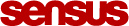 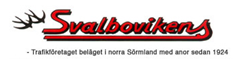 OrdförandeTerhi JohnssonEskilstuna070-555 24 09KassörLena WieselgrenKatrineholm070-834 88 54SekreterareCarina WetterhusSträngnäs073-562 96 94v ordförandeMonica HelmisaariEskilstuna070-089 38 90LedamotMia AnderssonEskilstuna070-442 63 90LedamotPetra BackmanKatrineholm073-919 53 09LedamotAnna HalonenEskilstuna070-720 80 81LedamotAmanda SandmanEskilstuna070-781 70 29RevisorSolveig LundkvistKatrineholm070-565 15 13Suppleant revisorKerstin TörnbladNyköping073-635 64 24Marja Hellström (SP-ansvarig)070- 598 15 04KatrineholmIngegerd Ekström073- 154 09 77EskilstunaArja Leppänen070- 227 05 14EskilstunaCajsa Swärd Bäck070- 751 65 86NyköpingPia Sundquist070- 857 57 01NyköpingAktiviteter norra SödermanlandEskilstuna och SträngnäsAktiviteter norra SödermanlandEskilstuna och Strängnäs12 september kl. 10.00 Eleonoragatan 18Gerillaslöjd. Virka, sticka, pärla eller tillverka annat till Rosa oktober. Anmälan senast 8/9 via mail sormland@brostcancerforbundet.se eller ring/smsa till Terhi 070-555 24 09 eller Carina 073-562 96 94.10 novemberkl. 18.00Strandgatan 10Medlemskväll på Malin Store och Café Norr. Vi delar upp oss i två grupper. Den ena tittar/handlar kläder/inredning/smycken hos Malin med rabatt. Den andra äter, dricker något gott och umgås dörr i dörr på Café Norr. Sen byter vi. Anmälan senast 5/11 via sormland@brostcancerforbundet.se eller ring/smsa till Terhi 070-555 24 09 eller Carina 073-562 96 94.Tisdagar kl. 18.30  Mälarsjukhuset. Start 7/9, först till kvarn gäller!VattengymnastikAnmäl till Siv Eriksson, SENSUS, om du är ny ”badare”.  Tel. 016-15 38 46 eller 070-258 79 50. Strängnäs, LötInget bad hösten 2021.VattengymnastikAnmäl till Siv Eriksson, SENSUS, om du är ny ”badare”.  Tel. 016-15 38 46 eller 070-258 79 50. OBS! Inställt tillsvidare15 december kl 18.00 Eleonoragatan 18Julavslutning med gröt och skinksmörgås. Anmälan senast 10/12 via mail sormland@brostcancerforbundet.se eller ring/sms Terhi 070-555 24 09 eller Carina 073-562 96 94.Kontaktpersoner aktiviteter EskilstunaTerhi Johnsson 070-555 24 09Carina Wetterhus 073-562 96 94Kontaktpersoner aktiviteter EskilstunaTerhi Johnsson 070-555 24 09Carina Wetterhus 073-562 96 94Aktiviteter södra SödermanlandNyköping/Oxelösund/Trosa mmAktiviteter södra SödermanlandNyköping/Oxelösund/Trosa mm2 september7 oktober4 novemberFikaträffar Kronans konditori, Bagaregatan Nyköping (gamla Princess) kl 14:00.4 september kl 10:00 samåkning parkeringen VIPS-GrillenStendörren Naturum nya utsiktstornet.Anmälan Pia Sundquist 070-857 57 01 senast den 30 augusti.21 septemberkl 18.00 Torggatan 19 OxelösundModevisning Svedlins Herr & Dam, Annakarins bakstuga, Kvists el ger förslag på köksinredning. Lätt förtäring bjuds vi på. Anmälan till Ihrene Blohm senast 14 september.13 oktober kl 18.00Östra storgatan NyköpingBoBis, Amoena på plats och informerar om nyheter. Anmälan till Pia Sundquist 070-857 57 01 senast 7 oktober.NovemberBowlingkväll, intresseanmälan Ihrene Blom 073-781 02 10.Onsdagar kl.17.45 – 18.30Nyköpings lasarettStart 2022.Vattengymnastik, Anmälan till theres.johnson@sensus.se, 016-153840OBS! Hösten 2021 inställd pga ombyggnation och svårigheter att hålla på restriktionerna.Kontaktperson aktiviteter södra SödermanlandPia Sundquist 070-857 57 01.Kontaktperson aktiviteter södra SödermanlandPia Sundquist 070-857 57 01.Aktiviteter mellersta SörmlandKatrineholm, Flen, Vingåker mmAktiviteter mellersta SörmlandKatrineholm, Flen, Vingåker mmOnsdagar  start 1 sep kl17.00-18.30 Fikaträffar- Sultans konditori, Katrineholm, ojämna veckor.18 september Avresa från sjukhusparken Katrineholm kl 9.00Magdakullen. Vi besöker Magda säteri, Näshulta. Finns gårdsbutik att handla i eller bara njuta av stillheten på landet titta på kor Anmälan och vacker natur. senast 8 september till Marja.13 oktober Avresa från sjukhusparkeringen kl. 11.00Säfstaholms slott. Konstutställning av Birgitta Lovèn.24 november kl 11.30Restaurangskolan Reseda. Vi avnjuter en 3-rätters tillagad och serverad av skolans elever. Anmälan senast 12 november till Marja.8 december kl 17.00Avslutning med Solveigs hemkokta julgröt. Vi träffas på Linnègården. Medtag en liten julklapp för ca 50 kr. Anmälan till Solveig 070-565 15 13.Måndagar kl 17.30-18.15 from 210906 tom v. 52. Tidigast på plats 15 min innan, ute senast 15 min efter. Max 8 pers i bassängen.Vattengymnastik.Ledare: Rosemarie Plato. Om du är ny ”badare” anmäl dig till Sensus, Siv Eriksson Tel:016-153846 eller 070-258 79 50. Pga restriktioner är det inte säkert att nya badgrupper kan startas.Kontaktpersoner aktiviteter mellersta SörmlandSolveig Lundkvist, tel: 070-565 15 13 solveig.lundkvist@iogt.se Marja Hellström, tel: 070-598 15 04 marja_h@telia.com   Kontaktpersoner aktiviteter mellersta SörmlandSolveig Lundkvist, tel: 070-565 15 13 solveig.lundkvist@iogt.se Marja Hellström, tel: 070-598 15 04 marja_h@telia.com   